سيعقد في كلية العلوم / قسم علوم الحاسوب دوره بعنوان(تعلم اساسيات الماتلاب )موعد إقامة النشاطالاربعاء 7/12/2022اسم النشاطتعلم اساسيات الماتلابمكان إقامة النشاط (القاعة)تقام الدوره حضوريا من قبل قسم علوم الحاسوب   نوع النشاط (مؤتمر، ندوة، دورة....الخ)دورههدف النشاط تعلم اساسيات الماتلاب كونها إحدى اللغات  التي يستخدمها المهندسون والعلماء لإنشاء برامج للحسابات الهندسية والعلمية.اذ يسمح ماتلاب بتحليل كميات كبيرة من البيانات بكفاءة عالية.  و مواكبة التطور الكبير والانتشار الواسع الحاصل في استعمال لغة الماتلاب في معظم تطبيقات الحاسبة واستعراض مدى الكفاءة والسهولة والمرونة التي توفرها هذه اللغة في مختلف التطبيقاتالفئة المستهدفةالطلاب الراغبين بتعلم  لغة الماتلاب الخريجين الراغبين بإثراء معرفتهم وتطوير خبراتهمالتخصص العلميهندسة وعلومحساب محاضري النشاط (الايميل ورقم الهاتف)أ.م.د. علي حبيب Ali.Kashmar@sc.uobaghdad.edu.iqأ.م عهود سعدي uhood.s@sc.uobaghdad.edu.iqم.د. زينه معين zeina.m@uobaghdad.edu.iqم.قصواء خالد عبود Qaswaa.k@sc.uobaghdad.edu.iqم غصون غازي ghusoon.ghazi@yahoo.comخطة النشاط  الدوره ليومان تبدا من الساعه العاشره  صباحا لغايه الساعه الواحده ظهرا التعرف على بيئة matlab  وكيفية التعامل معها   واستخدام الدوال الجاهزه  وتطبقيها بعدها  يفتح باب النقاش والمداخلة من قبل الحضور.ملفات مرفقة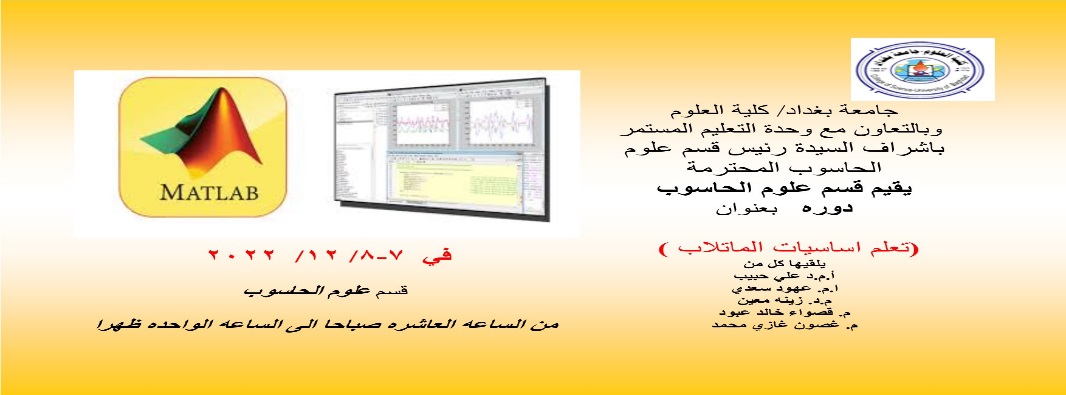 نتائج وتوصياتالنتائج والتوصيات تقدم بعد الدورهالتصميم (البروشور)